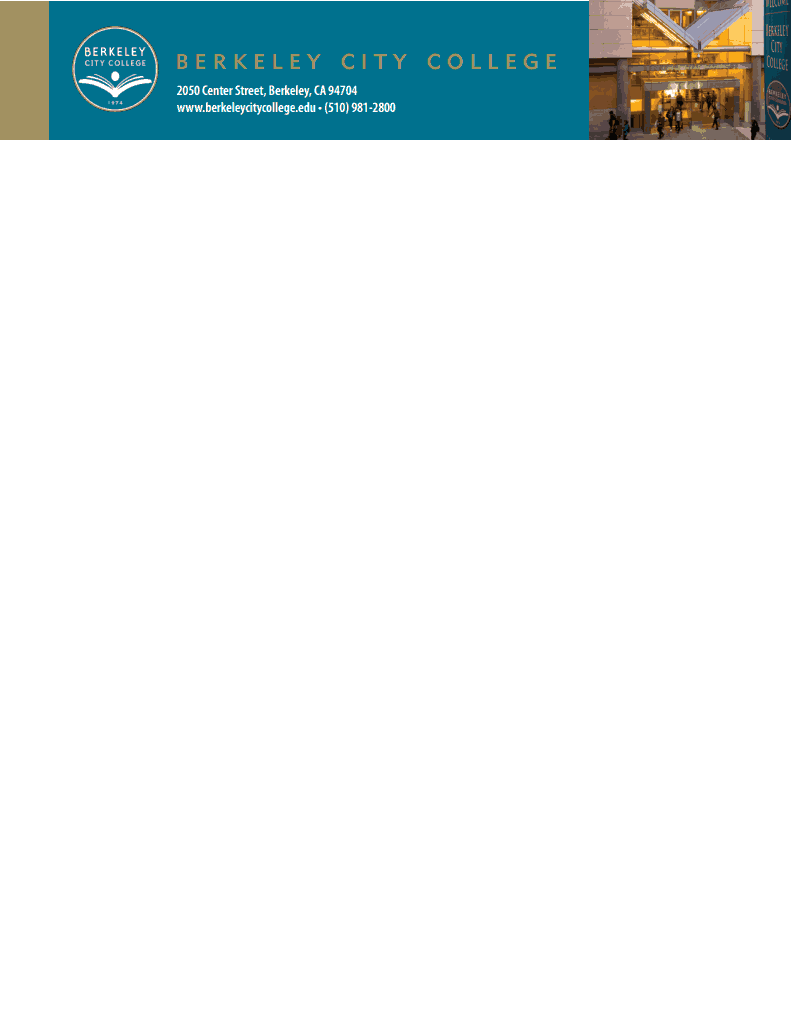 Programmatic and Instructional Effectiveness (PIE) CommitteeThursday, September 7, 2017 12:15 to 1:30 pmRoom 311A  G  E  N  D  ACall to Order: Agenda ReviewMethod of choosing the SLOACMembershipTLCClosing out the third round of assessments (courses still to be assessed)Communications ILO assessmentPossibilities of capturing information on cover sheetRubricuse of communications ILO packetCritical thinking ILO assessmentRubricReview of global awareness ILO assessment resultsSummary/review of all ILO assessment results for the past threeOther Items Adjournment2017-2018PIE Meeting Dates1st and 3rd Thursdays12:15 to 1:30 noon Room 311September 7, 2017September 21, 2017October 5, 2017October 19, 2017November 2, 2017November 16, 2017December 14, 2017 (2nd Thursday)February 1, 2018February 15, 2018March 1, 2018March 15, 2018April 19, 2018May 3, 2018May 17, 2018